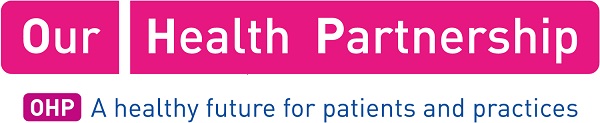 Surgery Name:Ridgacre House Surgery & Nechells PracticeJob Title:Associate GP Partner Salary:Competitive rate (to be negotiated)DescriptionDescriptionRidgacre Medical Centres https://nchp.digipractice.org is a highly regarded group of GP surgeries based in the Quinton and Nechells areas of Birmingham offering a comprehensive range of medical services. We are part of the Our Health Partnership organisation https://ourhealthpartnership.com and are extremely proud that both our practices are rated as Outstanding by CQC.Due to ongoing expansion we are seeking to recruit an enthusiastic and motivated GP to join our organisation as Associate GP Partner. This is a fantastic opportunity to help us continue to develop and shape our GP Partnership which strives to offer the best possible care to our patients. The number of weekly clinical sessions and start date can be mutually agreed. About us:Outstanding CQC rating18 GPs and over 50 staff providing services across 4 sites GMS & APMS contracts with a full range of enhanced services Delivering many additional contracts & GPs with special interestsTraining & teaching practices supporting the next generation of GPsProvide national subject matter expertise to NHSE on Appraisal & RevalidationDeliver NHS Practitioner Health services for the Midlands regionNear Maximum QoF AchievementList Size – 20,500 patientsWe offer a range of patient appointments from early morning to mid evening and use SystmOne clinical system.We are looking for someone who has enthusiasm and energy and shares our commitment in providing high quality patient care.Ridgacre Medical Centres https://nchp.digipractice.org is a highly regarded group of GP surgeries based in the Quinton and Nechells areas of Birmingham offering a comprehensive range of medical services. We are part of the Our Health Partnership organisation https://ourhealthpartnership.com and are extremely proud that both our practices are rated as Outstanding by CQC.Due to ongoing expansion we are seeking to recruit an enthusiastic and motivated GP to join our organisation as Associate GP Partner. This is a fantastic opportunity to help us continue to develop and shape our GP Partnership which strives to offer the best possible care to our patients. The number of weekly clinical sessions and start date can be mutually agreed. About us:Outstanding CQC rating18 GPs and over 50 staff providing services across 4 sites GMS & APMS contracts with a full range of enhanced services Delivering many additional contracts & GPs with special interestsTraining & teaching practices supporting the next generation of GPsProvide national subject matter expertise to NHSE on Appraisal & RevalidationDeliver NHS Practitioner Health services for the Midlands regionNear Maximum QoF AchievementList Size – 20,500 patientsWe offer a range of patient appointments from early morning to mid evening and use SystmOne clinical system.We are looking for someone who has enthusiasm and energy and shares our commitment in providing high quality patient care.How to ApplyHow to ApplyFor further information and to apply for this role please contact Lorraine Stanton, Business Manager 0121 423 5028 or via email at lorraine.stanton@nhs.net  For further information and to apply for this role please contact Lorraine Stanton, Business Manager 0121 423 5028 or via email at lorraine.stanton@nhs.net  Contact Name:Lorraine StantonContact Title:Business ManagerContact Email:lorraine.stanton@nhs.netContact Telephone:0121 423 5028Contact Address:Ridgacre House Surgery
83 Ridgacre Road, Quinton,Birmingham, B32 2TJorNechells Practice 
Bloomsbury Health CentreNechells
Birmingham, B7 5DTApplication Closing Date:26th June 2022. Although we are likely to commence interviews once we have a suitable number of applicants